　　　　　　　　　　　　　　　　　　　　　　　　　誰にでもできますよ！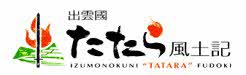 『日本遺産』をガイドして、お客様に“おもてなし”してみませんか？たたら観光ガイド養成講座のごあんない　平成29年4月、安来・雲南・奥出雲の3市町に点在するたたら文化財が『日本遺産』に認定されました。以来6年間の地道な活動を行なってきた結果、このたび『重点支援地域』という一段階高い認定を受けることができました。文化庁からは、観光客と地域住民の関わりについて一層のレベルアップを求められています。その対応として、たたら観光ガイド養成講座を開催し、“おもてなし”を実践する人材を育成することにいたしました。　ついては多くの皆様に受講していただきますようご案内かたがたお願い申し上げます。鉄の道文化圏推進協議会たたら観光ガイド養成講座の日程表と内容　　※ 令和4年～5年（全６回）　  ※ 受講時間：１３：３０ ～ １５：００ （1時間30分）　※ ４回目は２時間の予定【受講料】　お一人様 2，000円　（全6回の資料代、入館料等を含みます）【受講申込】 下記「受講申込書」にて、１１月１１日（金）までに申込み願います。【お問い合わせ】◎主催：出雲國たたらガイドの会（事務局：早川事務局長） 090-1918-5397◎共催：鉄の道文化圏推進協議会（事務局：奥出雲町まちづくり産業課） 0854-54-2524・・・・・・・・・・・・・・・≪切らずにファックスしてください≫・・・・・・・・・・・・・・・【受講申込書】　　　　　　　　　　　　　　※ 申込締切日：11月11日（金）ファックス番号　0854－54－0052　（奥出雲町まちづくり産業課）メール（添付）　susanoo.unmh@gmail.com　（出雲國たたらガイドの会　担当：早川）たたら観光ガイド養成講座を申込みます。№実施日曜受講内容（仮題）講　師受講会場１11／16水たたらの歴史、製錬と精錬宍戸俊悟カルチャープラザ仁多２11／24木日刀保たたら、体験（鉄穴流し等）宍戸俊悟奥出雲たたらと刀剣館３12／7水鉄師の経営、文化など宍戸俊悟櫻井家、可部屋集成館４12／21水鉄師の経営、資料参観、山内見学岩城､朝日田部家、博物館、高殿５１／５木鉄師の経営、文化（正月行事）など絲原丈嗣絲原家、絲原記念館６1／17火たたらの資料参観、金屋子信仰学芸員和鋼博物館お 名 前年齢住　　　所電話番号（常時連絡可）